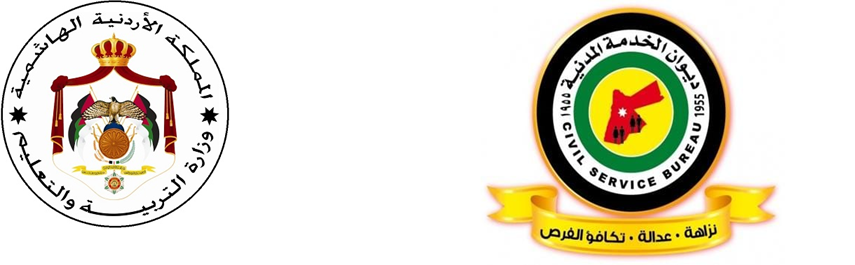 مصفوفة الكفايات الوظيفية لوظيفة معلم حاسوبقام ديوان الخدمة المدنية بالتشارك مع الجهات المعنية بإعداد الأطر المرجعية الخاصة بالكفايات اللازمة لاشغال وظيفة معلم لـتخصص" الحاسوب" لغايات بناء الاختبارات لقياس قدرات المرشحين لاشغال الوظيفة ومعرفة درجة امتلاكهم للحد الأدنى من شروط اشغال هذه الوظيفة، كما أن تحديد الأطر المرجعية للكفايات يساعد في ربط التقدم والارتقاء الوظيفي من خلال المسارات المهنية بالأداء الفعلي للمعلم والذي ينعكس بشكل مباشر على تحسين تعلم الطلبة وتجويد الخدمات التعليمية المقدمة للطلبة، ومن ثم ايجاد بيئة عمل تنافسية مهنية في أجواء إيجابية محفزة.منهجية تطوير الاطر المرجعية للكفاياتتم تطوير هذه الأطر من خلال الرجوع إلى:ميثاق مهنة التعليم بأجزائه المختلفة.الإطار العام للمناهج في وزارة التربية والتعليم.دليل الكفايات الوظيفية العامة في الخدمة المدنية ( من منشورات ديوان الخدمة المدنية ) مجموعات النقاش المركزة والمتنوعة لضبط الجودة ومراجعة الكفايات والمؤشرات واعتمادها بصورتها النهائية.أولاً: الكفايات التربوية العامةثانيا: الكفايات المعرفية لتخصص الحاسوبثالثاً: الكفايات المهنية لتخصص الحاسوبأمثلة على أسئلة الاختبار يحتوي الاختبار على أسئلة تقيس مجموعة جزئية من محتوى الكفايات الوظيفية المطلوبة لاشغال وظيفة معلم الحاسوب في وزارة التربية والتعليم لجميع المراحل، وقد تم تنظيمها وفق مجالات رئيسية، ويحتوي كل مجال رئيس على مجالات فرعية، وينتمي لكل مجال فرعي عدداً من المؤشرات، وتوضع الأسئلة على هذه المؤشرات.المجالات الرئيسيةالمجالات الفرعيةالمؤشراتالتربية والتعليم في الاردن رؤية وزارة التربية والتعليم ورسالتها يطلع على رؤية ورسالة وأهداف وقيم الوزارة  الجوهرية.يلتزم بانجاح المشروعات والخطط المنبثقة عنها.التربية والتعليم في الاردن التشريعات التربوية‏يطلع ويتقيد بالتشريعات التربوية ذات العلاقة بعمله باستمرار التربية والتعليم في الاردن  اتجاهات التطوير التربوي يطلع ويلتزم بأدواره المهنية المستندة إلى الاتجاهات التربوية التي يتبناها النظام التربوي باستمرار.الفلسفة الشخصية واخلاقيات المهنةرؤية المعلم ورسالته. يستخدم رؤيته ورسالته المهنية لتحقيق دوره المهني.الفلسفة الشخصية واخلاقيات المهنةالقيم والاتجاهات والسلوك المهني.يلتزم بالسلوك المهني وبأخلاقيات المهنةيلتزم بأدواره  وفق وصفه الوظيفيالتعلم والتعليمالتخطيط للتعلميحلل محتوى المنهاج .يخطط لتنفيذ المواقف التعليمية الصفية واللاصفية بما يحقق نتاجات التعلم وبما يراعي منظور النوع الاجتماعييقوم المواقف التعليمية الصفية واللاصفية بما يحقق نتاجات التعلم وبما يراعي منظور النوع الاجتماعي.التعلم والتعليمتنفيذ عمليات التعلم والتعليم ينظم بيئة التعلم لتكون آمنة وجاذبة ومراعية للنوع الاجتماعي.يتقبل الطلبة ويتعامل مع سلوكياتهم أثناء عملية التعليم .التعلم والتعليمتقويم التعلم يقوم أداء الطلبة ويوظف استراتيجيات وأدوات التقويم.يحلل نتائج الاختبارات ويوثق البيانات والمعلومات الخاصة بالتقويم.يعطي تغذية راجعة للطلبة.بيئة التعلمالاوعية المعرفية.يوظف الاوعية المعرفية ومصادر المعرفة المتنوعة لتحسين اداء الطلبة في المواقف التعلمية التعليمية.يوظف تكنولوجيا المعلومات والاتصالات لتحسين اداء الطلبة في المواقف التعلمية التعليمية.بيئة التعلمالدعم النفسي الاجتماعي.يتقبل طلبته من الناحية النفسية على اختلافاتهم ويتعامل مع المشكلات الصفية ومختلف سلوكات الطلبة. يوظف أنشطة تعلم تناسب احتياجات الطلبة النفسية بما يحفزهم على التعلم و يثير دافعيتهم.يوظف أنشطة تعلم تناسب احتياجات الطلبة الاجتماعية بما يحفزهم على التعلم و يثير دافعيتهم.يوظف أنشطة تعلم تناسب خصائص الطلبة النمائية بما يحفزهم على التعلم و يثير دافعيتهم.بيئة التعلمالابتكار والابداع.يستخدم استراتيجات تدريس وتقويم للكشف عن مواهب الطلبة وتنمية الابداع لديهم. يستخدم استراتيجات تدريس وتقويم للكشف عن استعدادات الطلبة ، لتنمية الابداع لديهم.  التعلم للحياة.البحث العلمي.يستخدم خطوات البحث العلمي في المواقف التعليمية ويكسبها لطلبته.   التعلم للحياة.المهارات الحياتية.يستخدم انشطة تنمي المهارات الحياتية نحو ( مهارات التواصل ، مهارات التعامل وادراة الذات، ومهارات ادارة التعامل مع الضغوط، ومهارات حل المشكلات وصنع القرار ...الخ)   التعلم للحياة.مسؤولية التعلميطلع على الكفايات لتطوير مسؤولية الطلبة تجاه تعلمهم الذاتي والمشاركة في الرأي والتفكير الناقد واصدار الأحكام.المجال الرئيسالمجال الفرعيالمؤشراتالمفاهيم والعمليات الأساسيةمزايا الحاسوب واستخداماته.يدرك مزايا استخدام جهاز الحاسوب.يتعرف فيروسات الحاسوب و كيفية الوقاية منها.المفاهيم والعمليات الأساسيةمكونات الحاسوب: المعدات والبرمجياتيميز بين انواع البرمجيات (النظم، التطبيقية)يتعرف المفاهيم الحاسوبية مثل (CPU،RAM، ROM،MotherBoard)يتعرف وحدات التخزين الثانوية المختلفة.يميز المنافذ المختلفة لجهاز الحاسوبيوضح  أثر العوامل ( سرعة المعالج، سعة التخزين، دقة وضوح (Resolution) لبطاقة العرض) على اداء جهاز الحاسوبيصنف الحواسيب حسب طبيعة استخدامها وقدرتهاالمفاهيم والعمليات الأساسيةالحاسوب في الحياةيتعرف دور تكنولوجيا المعلومات في المحاكاة والنمذجةيتعرف التعلم الإلكتروني وفوائده.يتعرف المفاهيم المتعلقة بالتعلم الالكتروني: (المنهاج الالكتروني، المدرسة الالكترونية، المكتبة الالكترونية)يتعرف مفهوم الحكومة الالكترونية ومتطلباتها.المفاهيم والعمليات الأساسيةنظم المعلوماتيتعرف نظام المعلومات ومكوناته وفوائده.يصنف نظم المعلومات.يتعرف طرق الحصول على نظام معلومات جديد.يتعرف طرق تطوير نظام المعلومات.يتعرف دورة حياة تطوير نظام المعلومات.يتعرف وظائف كادر مركز نظم المعلومات.المفاهيم والعمليات الأساسيةالتجارة الالكترونية يقارن بين التجارة الالكترونية والتجارة التقليدية.يعدد فوائد التجارة الإلكترونية بالنسبة للبائع والمشتري.يذكر محددات التجارة الإلكترونية ومتطلباتها.يتعرف بعضاً من عمليات التجارة الالكترونية عبر الهاتف الخلوي.يصنف أنواع التجارة الإلكترونية (حسب هوية طرفي العملية التجارية، حسب استخدام الانترنت).يتعرف طرق الدفع الالكتروني.يتعرف أنواع البنوك الالكترونية.يتعرف المقصود بكل من: ( النقد الإلكتروني، الشيكات الإلكترونية، البطاقات الإلكترونية، البطاقة الذكية / المدفوعة مسبقا، التمويل الإلكتروني، المحفظة الإلكترونية، التوقيع الإلكتروني).يميز بين مفهومي التسوق والتسويق الالكتروني.يتعرف بعضاً من طرق وأساليب التسويق الالكتروني الحديثة.المفاهيم والعمليات الأساسيةالذكاء الاصطناعييتعرف الذكاء الاصطناعي. وخصائصه.يتعرف مجالات (تطبيقات) الذكاء الاصطناعي.يوضح اختصاصات بعضاً من لغات البرمجة المستخدمة في الذكاء الاصطناعي.يتعرف الأنظمة الخبيرة وخصائصها ومكوناتها.يتعرف الروبوت ومكوناته وفوائده.يصنف الروبوتات حسب الخدمات التي تقدمها وحسب حركتها.يتعرف خوارزميات البحث وأنواعها.يتعرف شجرة البحث وعناصرها.يطبق خوارزمية (البحث في العمق أولاً) لإيجاد مسار البحث عن الحالة و الهدف.المفاهيم والعمليات الأساسيةأمن المعلومات والتشفيريحدد المكونات الأساسية لأمن المعلومات (السرية والسلامة والتوافر)يصنف المخاطر التي تهدد أمن المعلومات (تهديدات وثغرات).يميز عناصر شن الهجمات الإلكترونية (الدافع، طريقة التنفيذ، وفرصة النجاح)يميز أنواع الاعتداءات الالكترونية التي تتعرض لها المعلومات.يصنف الهجمات على المعلومات الإلكترونية إلى هجمات داخلية وهجمات خارجيةيتعرف بعضاً من أساليب الخداع الاجتماعية والنفسية المستخدمة في تنفيذ الهجمات على المعلومات الإلكترونية (مفهوم الهندسة الاجتماعية)يتعرف الضوابط المختلفة للحد من مخاطر أمن المعلومات.يتعرف أنواع الاعتداءات الالكترونية على الانترنت.يتعرف بعض طرق حماية الانترنت من التهديدات (تقنية تحويل العناوين الرقمية NAT)يتعرف علم التشفير وعناصره وأنواعه.يصنف خوارزميات التشفير.يستخدم خوارزمية الخط المتعرج ZigZag)) في تشفير نص وفك تشفيره.المفاهيم والعمليات الأساسيةأنظمة العديتعرف أنظمة العد الثنائي والعشري والثماني والسادس عشر.يحول الأعداد بين أنظمة العد المختلفة.يجري العمليات الحسابية (الجمع والطرح والضرب) على الأعداد بالنظام الثنائي.المفاهيم والعمليات الأساسيةالبوابات المنطقية والجبر البوولي.يتعرف العبارات المنطقية.يتعرف البوابات المنطقيةيميز بين أشكال البوابات المنطقية (AND, NAND, NOR ، OR ، NOT)يحول عبارة منطقية إلى مخطط رسومي باستخدام أشكال البوابات المنطقية وبالعكس.يستخدم مخططات البوابات المنطقية لاستخراج ناتج مدخلات رقمية ثنائية.يتعرف العبارات الجبرية المنطقية والعمليات المنطقية.يجد ناتج العبارات الجبرية المنطقية المركبة.يمثل العبارات الجبرية المنطقية المركبة باستخدام البوابات المنطقية.المفاهيم والعمليات الأساسيةأنظمة التشغيل وأساسيات صيانة الحاسوب.يميز أنظمة التشغيل المستخدمة في أجهزة الحاسوب على اختلاف أنواعها وآلية عملها.يميز كيفية علاج أهم الأعطال التي تصيب أجهزة الحاسوب.يتعرف النفايات الالكترونية وطرق التعامل معها.يتعرف الحوسبة الخضراء وأهدافها ومنتجاتها.تكنولوجيا المعلومات أداة إنتاجالبرمجة بلغة HTMLيتعرف صفحة الويب المكتوبة بلغة HTML وأقسامها.يستخدم الأوامر المناسبة لتغيير خصائص الصفحة (الخط، الفقرة)ينشئ قوائم تعداد رقمي ونقطي.يدرج ارتباطًا تشعبيًا للاتصال بموقع خارجي.يدرج ارتباطًا تشعبيًا للوصول إلى جزء في الصفحة نفسها أو بصفحة أخرى في الموقع نفسه.يدرج ارتباطًا تشعبيًا لإنشاء رسالة بريد الكتروني.تكنولوجيا المعلومات أداة إنتاجExcelيتعامل مع مكونات ورقة العمل في برنامج Excel.يكتب معادلات حسابية باستخدام برنامج Excel.تكنولوجيا المعلومات أداة إنتاجAccessيتعرف هيكلية (بنية) قواعد البيانات.يتعرف مكونات قواعد البيانات: (الحقل، السجل، الملف، قاعدة البيانات، الحقل المفتاحي).يتعرف أنواع البيانات وخصائصها.يتعرف خطوات تجهيز قاعدة بيانات.يستخدم المعايير المناسبة في الاستعلام للبحث في قاعدة البيانات.تكنولوجيا المعلومات أداة إنتاجالخوارزميات  ومخططات التدفقيحدد خطوات حل مشكلة ما.يكتب خوارزمية لمسألة ما.يميز مخططات التدفق أنواعها ورموزها.يحول خوارزمية إلى مخطط تدفق.يتتبع تنفيذ خوارزمية.يتتبع تنفيذ مخطط تدفق.تكنولوجيا المعلومات أداة إنتاجالبرمجة بلغة ++Cيميز بين لغة البرمجة والبرنامج.يتعرف أنواع الثوابت والمتغيرات.يحول تعابير حسابية إلى تعابير بلغة C++.يستخدم أوامر الإدخال والإخراج في كتابة برنامج بلغة .C++يستخدم جمل التعيين لإجراء العمليات الحسابية والمنطقية.يستخدم جملة الاختيار الشرطية IF في كتابة برنامج بلغة ++.Cيستخدم جملة التكرار FOR في كتابة برنامج بلغة ++.Cتكنولوجيا المعلومات أداة إنتاجالحوسبة السحابيةيتعرف الحوسبة السحابية ومتطلباتها ومزاياها.يصنف أنواع الحوسبة السحابية من حيث إمكانية تقديم الخدمة.يبين تحديات الحوسبة السحابية.يتعرف أشهر مواقع خدمات الحوسبة السحابية.تكنولوجيا المعلومات أداة اتصال وبحثالانترنتيتعرف شبكة الانترنت ومتطلباتها والخدمات التي تقدمها.يقارن بين شبكة الانترنت والانترانت.يستخدم المعايير المناسبة في محركات البحث للحصول على المعلومات من شبكة الانترنت.يتعرف البريد الالكتروني ومكوناته ومزاياه.تكنولوجيا المعلومات أداة اتصال وبحثشبكات التواصل الاجتماعييتعرف شبكات التواصل الاجتماعية ومميزاتها وخدماتها.يبين مخاطر شبكات التواصل الاجتماعي.تكنولوجيا المعلومات أداة اتصال وبحثشبكات الحاسوبيتعرف شبكة الحاسوب ومكوناتها وأنواعها.يميز نماذج ربط الشبكات المحلية.يتعرف بعضا من طرق الاتصال الحديثة السلكية واللاسليكة: (خطوط ADSL، الهواتف الخلوية ، البلوتوث، المودم اللاسلكي WiMax، المودم اللاسلكي HSPA .المجال الرئيسالمجال الفرعيالمؤشراتعلوم الحاسوببنية علوم الحاسوبيدعم تعلم الطلبة وتعليمهم من خلال معرفته بعلوم الحاسوب يدعم تعلم الطلبة وتعليمهم من خلال معرفته ببنية علوم الحاسوب (النظرية والعملية)يدعم تعلم الطلبة وتعليمهم من خلال معرفته بعلاقة كل فرع من فروع علوم الحاسوب ببعضها البعض مثل (أمن المعلومات، البرمجة، الذكاء الاصطناعي، التصميم المنطقي، الشبكات).علوم الحاسوبالعالم الرقمييدعم تعلم الطلبة وتعليمهم من خلال معرفته بتاريخ تطور علوم الحاسوب (علماء، مؤسسات، معدات، برمجيات) يدعم تعلم الطلبة وتعليمهم من خلال معرفته بأثر تطور علوم الحاسوب في تقدم مختلف جوانب الحياة والتعلم والتعليم خاصة يدعم تعلم الطلبة وتعليمهم من خلال معرفته بأثر تطور علوم الحاسوب وعلاقته بالعلوم الأخرى كالرياضيات.علوم الحاسوبأخلاقيات علوم الحاسوب والقضايا الجدليةيدعم تعلم وتعليم الطلبة من خلال معرفته بأخلاقيات علوم الحاسوب يدعم تعلم وتعليم الطلبة من خلال معرفته بالقوانين والتشريعات المرتبطة بعلوم الحاسوب كالخصوصية والتوثيق وحقوق الملكية الفكرية.يدعم تعلم وتعليم الطلبة من خلال معرفته بالقضايا الجدلية المتعلقة بعلوم الحاسوب.المهاراتالتفكير الحاسوبييستخدم مهارات التفكير الرياضي.يستخدم مهارات التفكير المنطقي.يستخدم مهارات التفكير البرمجي.المهاراتالأمن والسلامة الحاسوبية وإجراءات الصيانة الأساسيةيتبع إجراءات الأمن والسلامة عند استخدام معدات أجهزة الحاسوب بأنواعها المختلفة.يتبع إجراءات الأمن والسلامة عند استخدام برمجيات أجهزة الحاسوب بأنواعها المختلفة.يجري الصيانة الأساسية اللازمة لمعدات أجهزة الحاسوب.يجري الصيانة الأساسية اللازمة لبرمجيات أجهزة الحاسوب.التعلم والتعليمالتطبيق العملي في مختبر الحاسوبينفذ الحصص العملية في مختبر الحاسوب.التعلم والتعليمالتقويم الإلكترونييستخدم أدوات تقويم إلكترونية جاهزة بما فيها الاختبارات المحوسبة خلال الحصص الصفية لرصد تقدم تعلم الطلبة وتعليمهم لعلوم الحاسوب.مثال 1اسم الكفاية: الكفايات التربوية العامةالمجال الرئيس: التعلم للحياةالمجال الفرعي: البحث العلميالمؤشر: يستخدم خطوات البحث العلمي في المواقف التعليمية ويكسبها لطلبتهالسؤال: تسمى  مجموعة العبارات المترابطة ، التي توضع في نموذج يساعد في جمع المعلومات من عينة الدراسة المختارة من قبل الباحث :A: المقابلاتB: الملاحظاتC: الاختباراتD: الاستباناترمز الإجابة الصحيحة: Dمثال 1اسم الكفاية: الكفايات التربوية العامةالمجال الرئيس: التعلم للحياةالمجال الفرعي: البحث العلميالمؤشر: يستخدم خطوات البحث العلمي في المواقف التعليمية ويكسبها لطلبتهالسؤال: تسمى  مجموعة العبارات المترابطة ، التي توضع في نموذج يساعد في جمع المعلومات من عينة الدراسة المختارة من قبل الباحث :A: المقابلاتB: الملاحظاتC: الاختباراتD: الاستباناترمز الإجابة الصحيحة: Dالمستوى المعرفي للسؤالمهارات دنيامثال 2اسم الكفاية: الكفايات التربوية العامةالمجال الرئيس: التعلم والتعليمالمجال الفرعي: تنفيذ عمليات التعلم والتعليم المؤشر: يتقبل الطلبة ويتعامل مع سلوكياتهم أثناء عملية التعليمالسؤال: في إحدى الحصص، وأثناء عمل الطلبة في أربع مجموعات، لاحظ المعلم أن ثلاثة طلبة في مجموعات مختلفة لا يقومون بأي عمل أثناء عمل المجموعات وغير مندمجين في المهمة التي تقوم بها المجموعة، ما التصرف السليم في هذه الحالة؟A: إعادة توزيع الطلبة غير المندمجين في المجموعات واستكمال المهمات مع زملائهم في المجموعات الجديدة.B: التوجه نحو المجموعات التي تضم الطلبة غير المندمجين ومناقشتهم في المهمات المسندة لأعضاء الفريق.C: الطلب من الطلبة الثلاثة غير المندمجين استكمال المهمة بشكل مستقل ومناقشتها مع المعلم بشكل فردي.D: تجاهل الموضوع مؤقتا لعدم إحراج الطلبة، ثم التحدث معهم على انفراد بعد انتهاء الحصة خارج الصف.رمز الإجابة الصحيحة: Bمثال 2اسم الكفاية: الكفايات التربوية العامةالمجال الرئيس: التعلم والتعليمالمجال الفرعي: تنفيذ عمليات التعلم والتعليم المؤشر: يتقبل الطلبة ويتعامل مع سلوكياتهم أثناء عملية التعليمالسؤال: في إحدى الحصص، وأثناء عمل الطلبة في أربع مجموعات، لاحظ المعلم أن ثلاثة طلبة في مجموعات مختلفة لا يقومون بأي عمل أثناء عمل المجموعات وغير مندمجين في المهمة التي تقوم بها المجموعة، ما التصرف السليم في هذه الحالة؟A: إعادة توزيع الطلبة غير المندمجين في المجموعات واستكمال المهمات مع زملائهم في المجموعات الجديدة.B: التوجه نحو المجموعات التي تضم الطلبة غير المندمجين ومناقشتهم في المهمات المسندة لأعضاء الفريق.C: الطلب من الطلبة الثلاثة غير المندمجين استكمال المهمة بشكل مستقل ومناقشتها مع المعلم بشكل فردي.D: تجاهل الموضوع مؤقتا لعدم إحراج الطلبة، ثم التحدث معهم على انفراد بعد انتهاء الحصة خارج الصف.رمز الإجابة الصحيحة: Bالمستوى المعرفي للسؤالمهارات وسطىمثال 3اسم الكفاية: كفاية المعرفة التخصصةالمجال الرئيس: تكنولوجيا المعلومات أداة إنتاجالمجال الفرعي: البرمجة بلغة HTMLالمؤشر: يستخدم الأوامر المناسبة لتغيير خصائص الصفحة (الخط، الفقرة)السؤال: هناك العديد من الوسوم المستخدمة لتنسيق الخطوط في صفحة html ومن هذه الوسوم . وسم <sup> الذي يستخدم في: A: جعل النص مائلB: جعل النص  مرتفعC: وضع خط في منتصف النصD:  وضع علامة ملاحظة على النصرمز الإجابة الصحيحة: Bمثال 3اسم الكفاية: كفاية المعرفة التخصصةالمجال الرئيس: تكنولوجيا المعلومات أداة إنتاجالمجال الفرعي: البرمجة بلغة HTMLالمؤشر: يستخدم الأوامر المناسبة لتغيير خصائص الصفحة (الخط، الفقرة)السؤال: هناك العديد من الوسوم المستخدمة لتنسيق الخطوط في صفحة html ومن هذه الوسوم . وسم <sup> الذي يستخدم في: A: جعل النص مائلB: جعل النص  مرتفعC: وضع خط في منتصف النصD:  وضع علامة ملاحظة على النصرمز الإجابة الصحيحة: Bالمستوى المعرفي للسؤالمهارات دنيامثال 4اسم الكفاية: كفاية المعرفة التخصصةالمجال الرئيس: تكنولوجيا المعلومات أداة اتصال وبحثالمجال الفرعي: شبكات الحاسوبالمؤشر: يتعرف بعضا من طرق الاتصال الحديثة السلكية واللاسليكة: (خطوط ADSL، الهواتف الخلوية ، البلوتوث، المودم اللاسلكي WiMax ، المودم اللاسلكي HSPAالسؤال: أراد فني الحاسوب عمل شبكة داخلية في مختبرات المدرسة وأراد أن يربط ملحقاتها لاسلكياً وأيضًا مع الإنترنت، ما التقنية المقترحة في ذلك؟A: BLUETOOTHB: INFRAREDC: WI- FID:  ROUTERرمز الإجابة الصحيحة: Cمثال 4اسم الكفاية: كفاية المعرفة التخصصةالمجال الرئيس: تكنولوجيا المعلومات أداة اتصال وبحثالمجال الفرعي: شبكات الحاسوبالمؤشر: يتعرف بعضا من طرق الاتصال الحديثة السلكية واللاسليكة: (خطوط ADSL، الهواتف الخلوية ، البلوتوث، المودم اللاسلكي WiMax ، المودم اللاسلكي HSPAالسؤال: أراد فني الحاسوب عمل شبكة داخلية في مختبرات المدرسة وأراد أن يربط ملحقاتها لاسلكياً وأيضًا مع الإنترنت، ما التقنية المقترحة في ذلك؟A: BLUETOOTHB: INFRAREDC: WI- FID:  ROUTERرمز الإجابة الصحيحة: Cالمستوى المعرفي للسؤالمهارات وسطىمثال 5اسم الكفاية: الكفايات المهنية للتخصص 	المجال الرئيس: علوم الحاسوبالمجال الفرعي: العالم الرقميالمؤشر: يدعم تعلم الطلبة وتعليمهم من خلال معرفته بتاريخ تطور علوم الحاسوب (علماء، مؤسسات، معدات، برمجيات) السؤال: حضر معلم الحاسوب حصة عند زميله شرح فيها إنجازات علماء برزوا في مجال علوم الحاسوب، حيث قام بعرض فيديو يبين إنجازات العلماء في مجالات متعددة، ثم وزع أوراق عمل على المجموعات لحلها، ثم عرض إنجازات المجموعات، كما ناقش الطلبة بالإنجازات المتوقعة في المستقبل القريب في مجال العالم الرقمي. قوّم الإجراءات السابقة مبينًا الاستراتيجية المستخدمة مقدمًا مقترحاً للتحسين. A: الإجراءات مناسبة للموضوع، وهي استراتيجية التدريس المباشر. ومقترح التحسين: الإفادة من وجود الزميل كضيف زائر بحيث يعطي من خبرته في ما يخص الموضوع.B: الإجراءات مناسبة للموضوع، وهي استراتيجية التعلم الجماعي. ومقترح التحسين: بدء الحصة بمناقشة وحوار ضمن المجموعة، ثم توزيع أوراق العمل وعرض الفيديو في نهاية الحصة.C: الإجراءات مناسبة للموضوع، وهي استراتيجية التعلم من خلال النشاط. ومقترح التحسين: أن يتقمص الطلبة أدوار علماء في العالم الرقمي ويتحدث كلٌّ عن إنجازاته.D: الإجراءات مناسبة للموضوع، وهي استراتيجية التعلم في مجموعات (نظام الزمالة). ومقترح التحسين: استبدال أوراق العمل بالبطاقات الخاطفة بحيث تحتوي البطاقات على أسئلة تخص العلماء البارزين في العالم الرقمي ويتم الإجابة عنها في مجموعات.رمز الإجابة الصحيحة: Aمثال 5اسم الكفاية: الكفايات المهنية للتخصص 	المجال الرئيس: علوم الحاسوبالمجال الفرعي: العالم الرقميالمؤشر: يدعم تعلم الطلبة وتعليمهم من خلال معرفته بتاريخ تطور علوم الحاسوب (علماء، مؤسسات، معدات، برمجيات) السؤال: حضر معلم الحاسوب حصة عند زميله شرح فيها إنجازات علماء برزوا في مجال علوم الحاسوب، حيث قام بعرض فيديو يبين إنجازات العلماء في مجالات متعددة، ثم وزع أوراق عمل على المجموعات لحلها، ثم عرض إنجازات المجموعات، كما ناقش الطلبة بالإنجازات المتوقعة في المستقبل القريب في مجال العالم الرقمي. قوّم الإجراءات السابقة مبينًا الاستراتيجية المستخدمة مقدمًا مقترحاً للتحسين. A: الإجراءات مناسبة للموضوع، وهي استراتيجية التدريس المباشر. ومقترح التحسين: الإفادة من وجود الزميل كضيف زائر بحيث يعطي من خبرته في ما يخص الموضوع.B: الإجراءات مناسبة للموضوع، وهي استراتيجية التعلم الجماعي. ومقترح التحسين: بدء الحصة بمناقشة وحوار ضمن المجموعة، ثم توزيع أوراق العمل وعرض الفيديو في نهاية الحصة.C: الإجراءات مناسبة للموضوع، وهي استراتيجية التعلم من خلال النشاط. ومقترح التحسين: أن يتقمص الطلبة أدوار علماء في العالم الرقمي ويتحدث كلٌّ عن إنجازاته.D: الإجراءات مناسبة للموضوع، وهي استراتيجية التعلم في مجموعات (نظام الزمالة). ومقترح التحسين: استبدال أوراق العمل بالبطاقات الخاطفة بحيث تحتوي البطاقات على أسئلة تخص العلماء البارزين في العالم الرقمي ويتم الإجابة عنها في مجموعات.رمز الإجابة الصحيحة: Aالمستوى المعرفي للسؤالمهارات عليا